Summer Activities Packet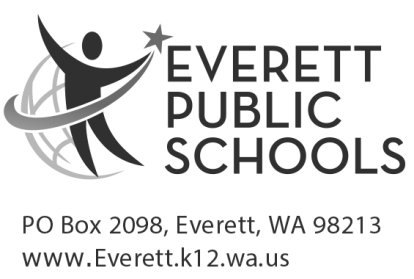 The Everett School District is coordinating participation of team members in the following voluntary activities.  Your initial next to any of the following summer activities indicates permission for your child to take part. On the first page, please initial the activities in which your child may participate. On the following pages, complete and sign all of the appropriate areas. Your child is not eligible to participate in summer activities until your child returns the completed packet to their coach.SCHOOL:	Everett High School		SPORT:	TennisPLAYER’S NAME										Camp is on Saturday and Sundays from 9am to 11am at Cascade HS.  $40 per weekend.6/30 & 7/1, 7/7 & 7/8, 7/14 & 7/15, 7/21 & 7/22, 7/28 & 7/29.Luong Hau:  425-422-6173 or luonghau1024@gmail.comTransportationA district-approved Everett School District coach may provide transportation in some instances; however, transportation will not be provided in most instances.  Your signature below indicates your agreement to provide and arrange transportation for the activities initialed on the previous page.  Everett School District coaches, other than those approved to drive, will not be making arrangements.Signature of Parent/Guardian					DateStudent Name – Please PrintAssumption of Risk and Use of Equipment ReleaseAs a parent or guardian of a student planning to participate in summer activities initialed on page one of this document, I hereby acknowledge that I have read, understood, and agree to do the following:I acknowledge that the sport listed above entails many risks of injury, even when played in an instructional clinic environment.  These risks of injury include, but are not limited to, death, serious neck and spinal injuries (which may result in complete or partial paralysis), brain damage, serious injury to virtually all internal organs, bones, joints, ligaments, muscles, tendons and other aspects of the muscular skeletal system, and serious injury or impairment to other aspects of the body, general health, and well-being.I further certify that my child has no medical or physical conditions which could interfere with his/her safety in this activity or else I am willing to assume and bear the costs of all risks that may be created, directly or indirectly, by and such condition.PhysicalI certify that my child had an athletic physical conducted by a physician with the last 2 years.Signature of Parent/Guardian					DateMedical InformationThe following special health problems should be noted:  						In the event of emergency, I wish the following person to be notified in case I cannot be contactedName 									Phone 				Medical ReleaseIn the event of an accident or illness, I understand that reasonable effort will be made to contact the parent/guardian immediately.  However, if I am not available, I authorize the Everett School District to secure emergency medical care as needed.Name of Preferred Doctor 					 Phone 				Medical InsuranceI understand that I am assuming financial responsibility for medical expenses that may arise from my child’s participation and that the Everett School District requires but does not provide medical insurance for my child.  I certify that my child has current medical coverage under the following plan:Health Insurance Carrier:				Plan Number (required) 			All participants are required to have medical or student accident insurance.  Student accident insurance is available through your school.  Contact your high school main office for information.Use of Equipment (Football Only) – My signature below indicates my understanding that a district-owned football helmet and/or set of pads may be used during summer activities if it is currently certified for interscholastic use (meets NOCSAE safety standards), if it has been fitted by district-hired football coach during current year spring football drills, if it is part of the current inventory of my son/daughter’s high school, it is used only by my son/daughter, if it sonly used during designated activities, if it returned directly to the district-hired coach after each summer activity, and if I agree to pay the replacement cost (current market value) prior to the start of the next fall football season for damaged equipment.I am fully aware of the special dangers and risks inherent in participating in on- or off-campus summer activities in the sport listed previously, including physical injury and/or death.  Being fully aware of the risks, I hereby give permission for my son/daughter to participate in the activities initialed on page one of this document.Parent/Guardian Name						Home Phone			Address							Work Phone				Parent/Guardian Signature					Date					Parent InitialActivityActivity sponsorActivity LocationActivity Date(s)1.Summer Tennis CampEHS & CHS Tennis-FundraiserCascade High  Tennis courts.Sat/Sun –6/30-7/292.3.4.5.6.